Weather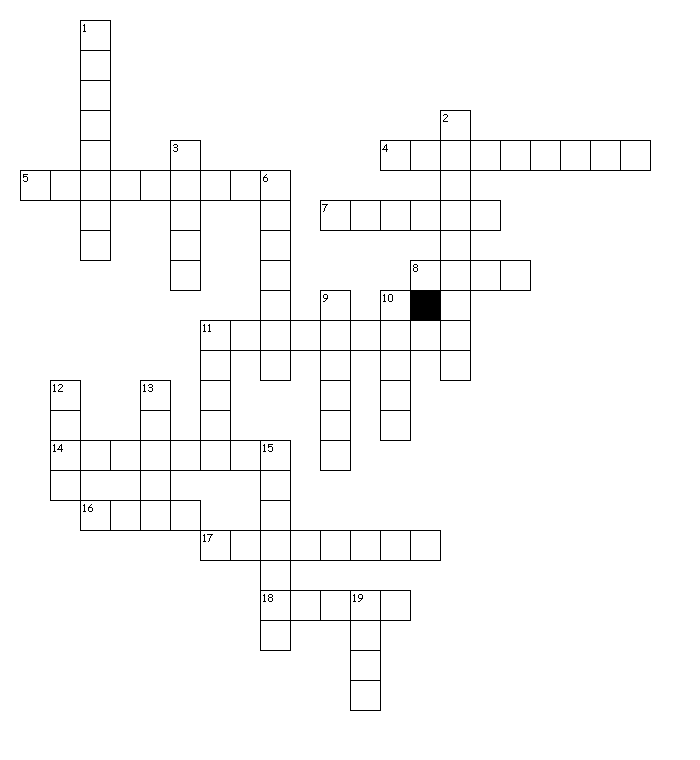 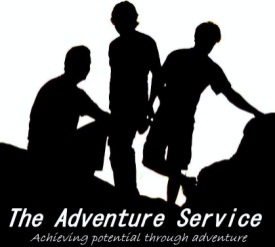 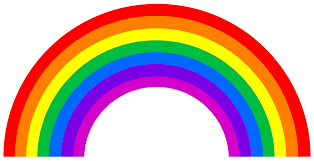 Bushcraft 1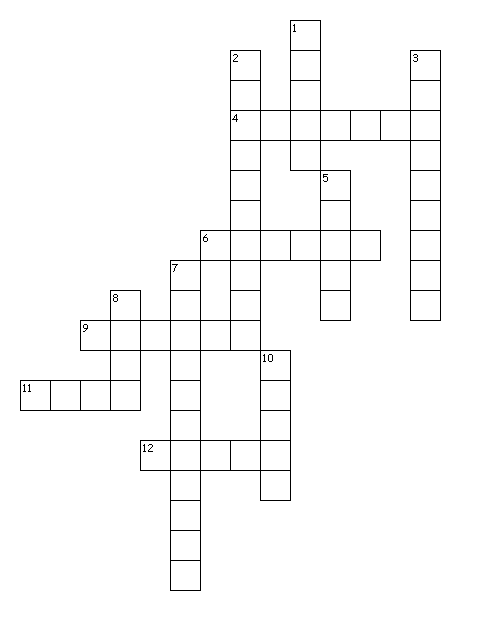 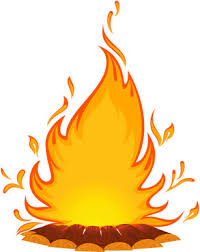 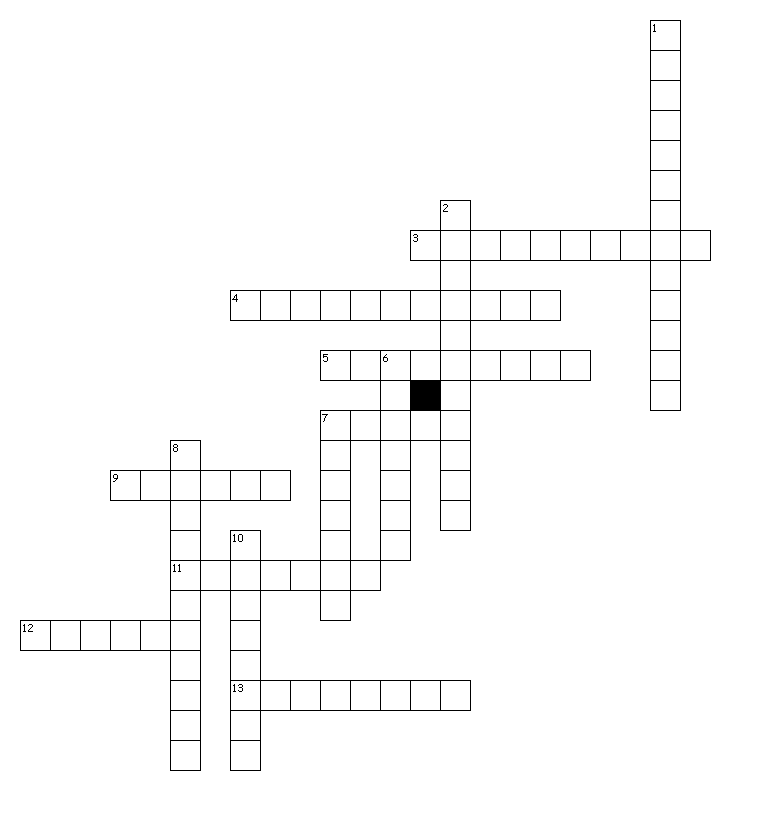 Butterflies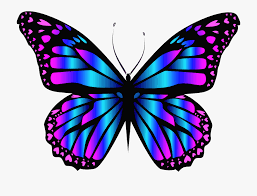 Spiders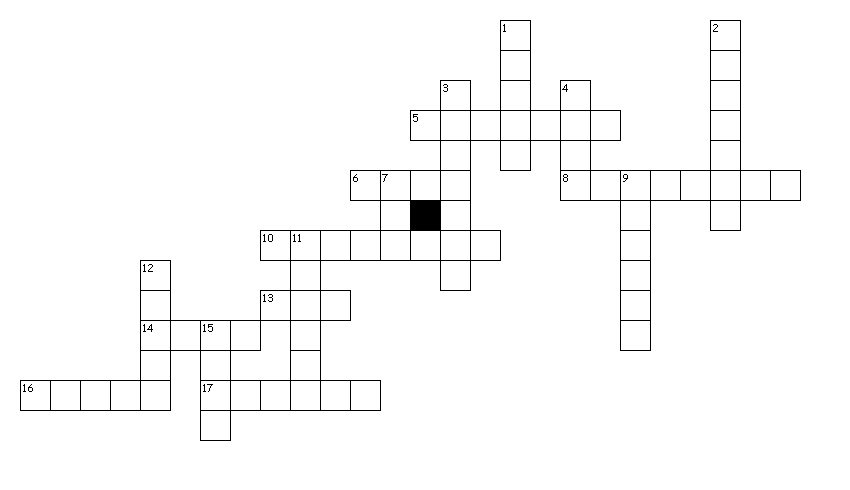 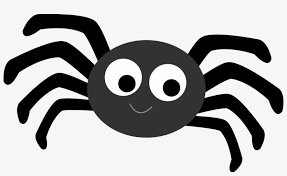 Fungi 1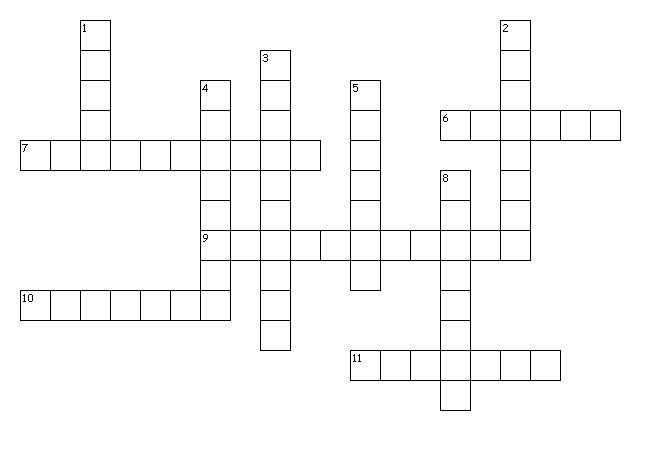 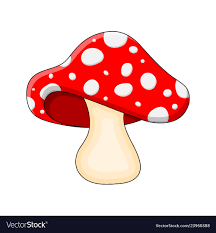 Fungi 2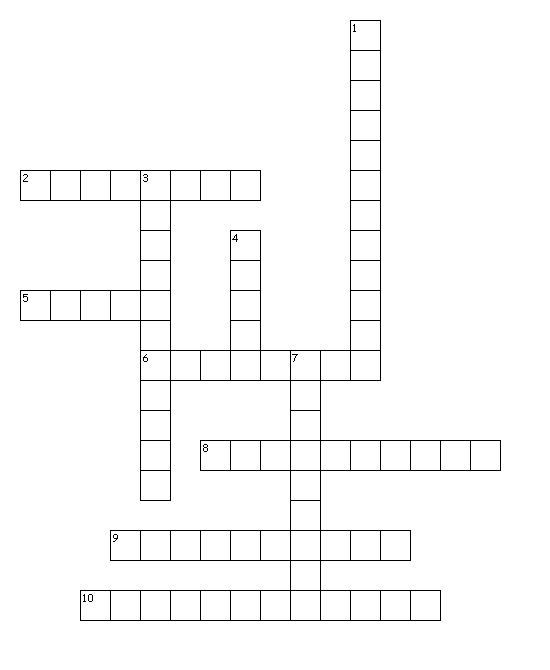 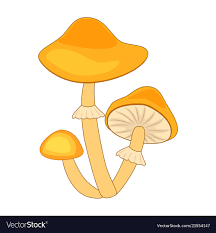 Trees 1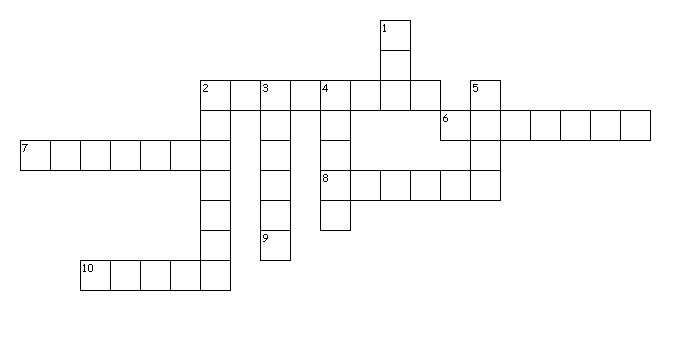 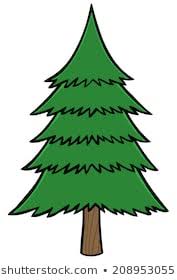 Trees 2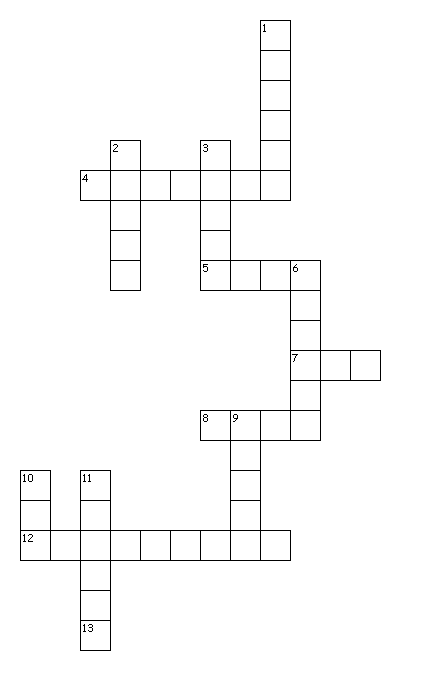 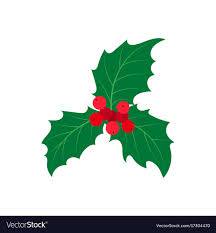 Trees 3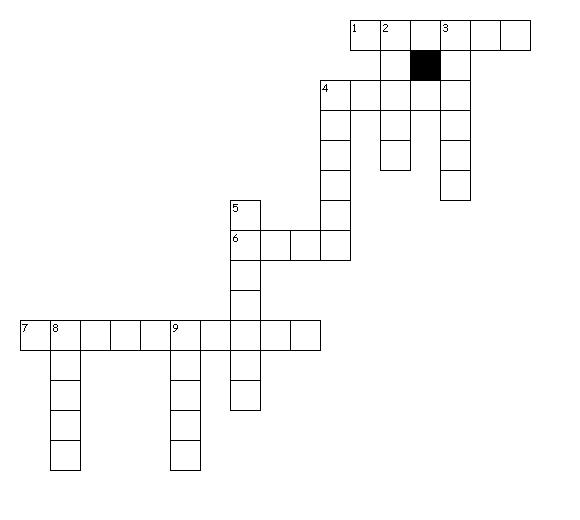 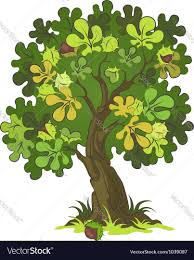 Trees 4 – Pines, Firs, Spruces and Oaks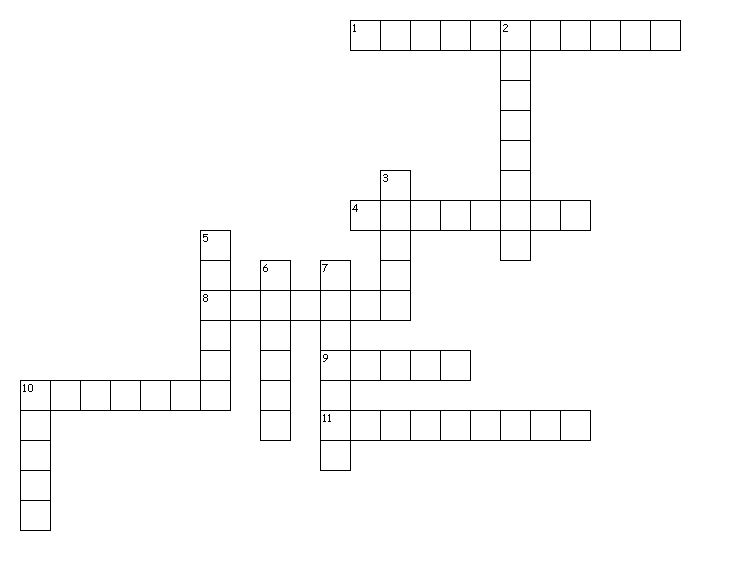 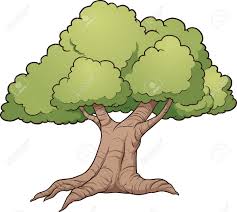 Archery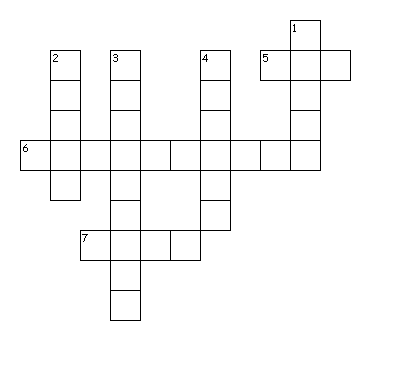 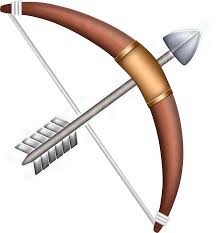 Bike Parts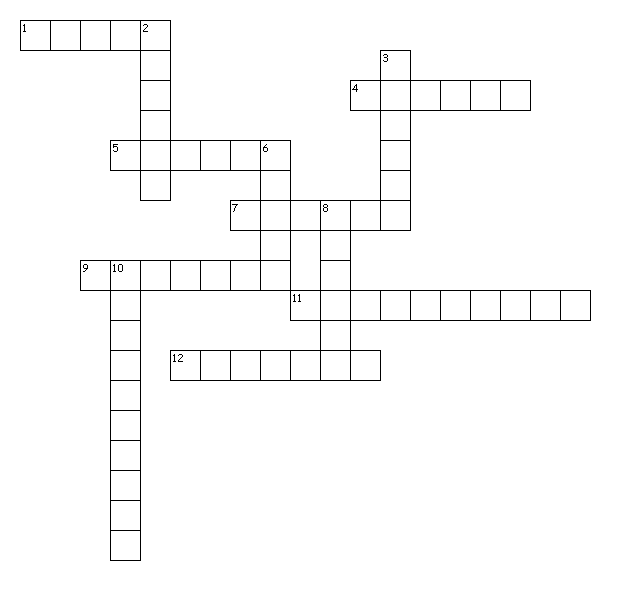 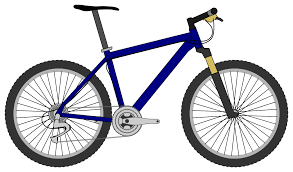 Bushcraft 2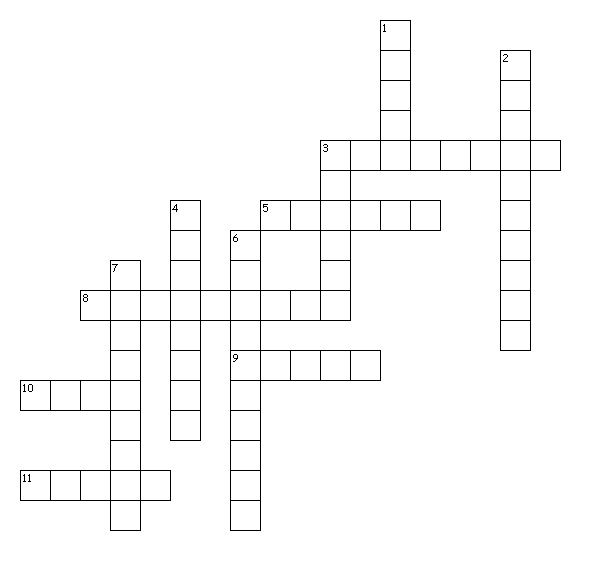 Navigation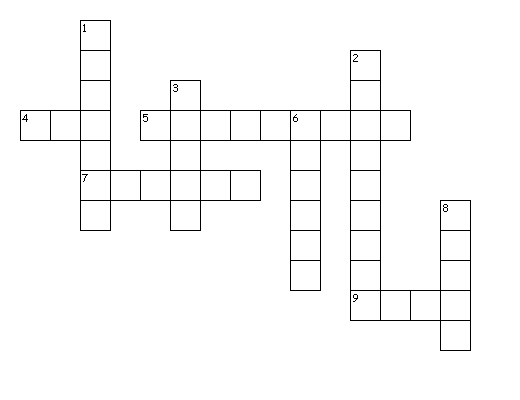 Circus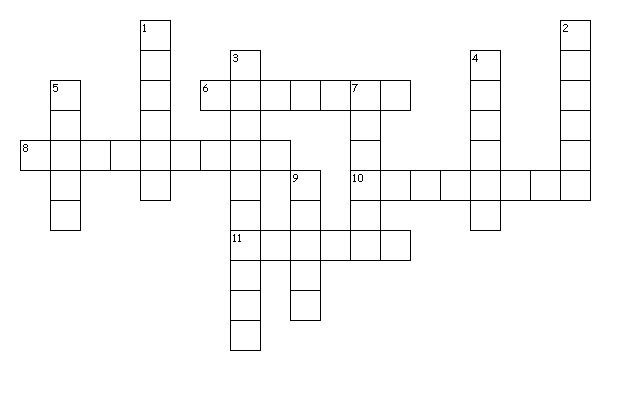 Climbing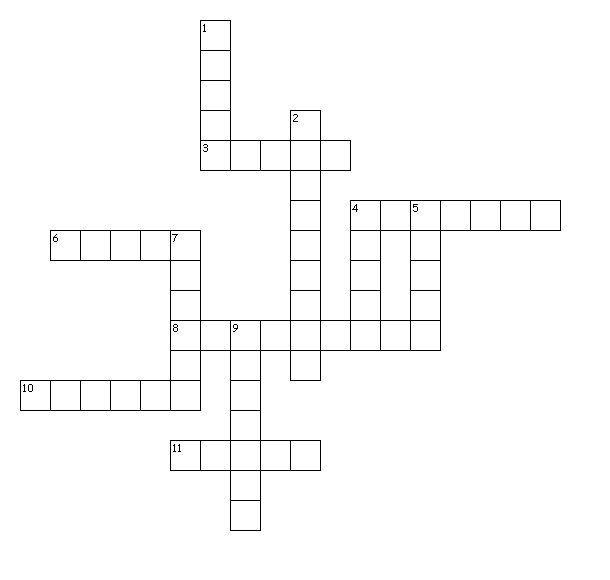 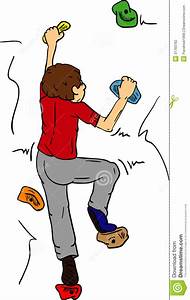 SUMMERBLIZZARDHOTFROSTYFALLWINDYCOLDRAINNIGHTWARNINGSHEATWAVEBLACKOUTSSNOWTORNADOSSTORMSHUMIDICYHURRICANEFREEZINGWARMFOODKNIFEBUSHCRAFTTREESWILDERNESSWOODFIREWATERTOOLSSHELTERSURVIVALNATURERINGLETTORTOISESHELLORANGECLOUDEDFRITILLARYSILVERBRIMSTONEADMIRALHAIRSTREAKSWALLOWTAILEMPERORSKIPPERGRAYLINGCOMMAGARDENNURSERYZEBRAWASPBUZZINGMOUSEPIRATESPITTINGANT RUNNINGWOLFCOMB MONEYORBSILKJUMPINGLACESPITTINGINKCAPDRYADSBLUSHERSULPHURPOLYPOREPENNYEARPICKCHANTERELLEPORCELAINMILKCAPSFLYAGARICSTAGSHORNPUFFBALLHARESEARTHTONGUESEYELASHCORALCANDLESNUFFORANGEPEELBIRDSNESTSSTINKHORNSPRUCEJUNIPERLARCHHEMLOCKYEWSYCAMOREPINEMAPLECEDARFIRHAWTHORNASPENBEECHHAZELPOPLARLIMEROWANASHELDERHOLLYOAKELMPOPLARBIRCHLARCHCHERRYALDERAPPLEWHITEBEAMASPENOAKHAZELGRANDSCOTSNORWAYCORSICANSITKAPEDUNCULATETURKEYLODGEPOLEDOUGLASSESSILEHOLMNOBLETARGETUPPERLIMBLOWERLIMBSTRINGNOCKRESTRISERBOWSHAFTARROWFLETCHINGPILETYREHANDLEBARSINNERTUBEFORKSVALVESADDLECRANKSSPOKESLIGHTSHELMETGRIPSPEDALSSHELTERFLINTKINDLINGFIRECORDAGEGLOVESWHITTLINGFILTERINGCHARCLOTHKNIFESMOKETREES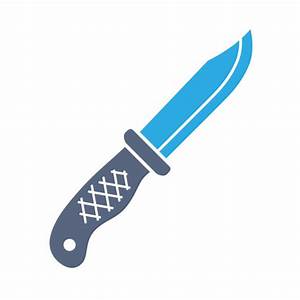 BEARINGSNORTHSOUTHEASTWESTCOMPASSHEADINGNEEDLEMAPBASEPLATE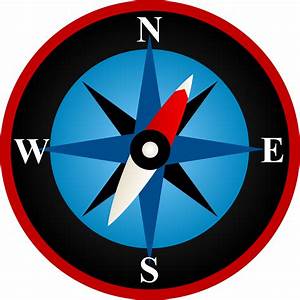 TRAPEZECLOWNDANCERINGMASTERSILKSCLUBSJUGGLINGBALLSARIALPLATESBIGTOPDIABLO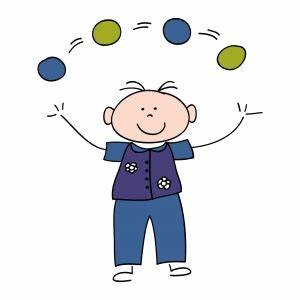 GRIPCLIMBROPECHALKTRAVERSEHOLDSSHOESHARNESSABSEILCARABINERKNOTSBELAY